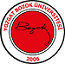 YOZGAT BOZOK ÜNİVERSİTESİDOKTORA İŞ AKIŞ ŞEMASISORUMLUİŞ AKIŞ SÜRECIİŞ AKIŞ SÜRECIİŞ AKIŞ SÜRECIİŞ AKIŞ SÜRECIİŞ AKIŞ SÜRECIİŞ AKIŞ SÜRECIFAALIYETDOKÜMANTASYON/ÇIKTI----DOKTORA İŞ AKIŞ SÜRECIDOKTORA İŞ AKIŞ SÜRECIDOKTORA İŞ AKIŞ SÜRECI-----ENSTITÜ 
MÜDÜRLÜĞÜÖĞRENCI KAYITÖĞRENCI KAYITÖĞRENCI KAYITÖĞRENCI KAYITGiriş sınavında başarılı bulunan, Yönetim Kurulu’nca kabul edilen ve süresi içinde başvuran öğrencilerin kaydı yapılır.LISANSÜSTÜ EĞITIM 
ÖĞRETIM VE SINAV 
YÖNETMELIĞIENSTITÜ 
MÜDÜRLÜĞÜGiriş sınavında başarılı bulunan, Yönetim Kurulu’nca kabul edilen ve süresi içinde başvuran öğrencilerin kaydı yapılır.LISANSÜSTÜ EĞITIM 
ÖĞRETIM VE SINAV 
YÖNETMELIĞIÖĞRENCI,ANABILIM DALI KURULU, ENSTITÜ YÖNETIM KURULUENSTITÜ MÜDÜRLÜĞÜ, ÖĞRENCIDANIŞMANÖĞRENCI,ANABILIM DALI KURULU, ENSTITÜ YÖNETIM KURULUÖĞRENCIDOKTORA YETERLIK KOMITESIBilimsel HazırlıkProgramıBilimsel HazırlıkProgramıBilimsel HazırlıkProgramıBilimsel HazırlıkProgramıAnabilim Dalı Kurulu Bilimsel Hazırlık Programına katılacak öğrencileri ve alacakları dersleri Enstitüye bildirir. Yönetim Kurulu kararı ile kesinleşir. En çok bir takvim yılında başarılı olamazsa kaydı silinir.Anabilim Dalınca ilgili dönem için teklif edilen ve Enstitü tarafından açılan dersler içinden seçim yapılır.Danışman atanana kadar Anabilim Dalı Başkanı tarafından yürütülür. Seçilecek derslerin kontrolü danışmanın sorumluluğundadır.Öğrenci tercihini belirttiği formu birinci yarıyılsonuna kadar Anabilim Dalı Başkanlığğına verir. Anabilim Dalı Kurul Kararı Enstitüye gönderir.Yüksek Lisans derecesiyle Kabul edilenler en az 8 ders ve 1 seminer  dersini  4 yarıyıl içinde  Lisans derecesiyle Kabul edilenler 6 yarıyıl içerisinde başarıyla vermesi gerekir. Veremezse yeniden alır. Bu süreler içerisinde derslerini bitiremezse Enstitü ile ilişiği kesilir.YÖNETIM KURULU KARARIOTOMASYONLISANSÜSTÜ EĞITIM ÖĞRETIM VE SINAV YÖNETMELIĞI
YÖNETIM KURULU KARARILISANSÜSTÜ EĞITIM 
ÖĞRETIM VE SINAV 
YÖNETMELIĞI
YÖNETIM KURULU KARARIÖĞRENCI,ANABILIM DALI KURULU, ENSTITÜ YÖNETIM KURULUENSTITÜ MÜDÜRLÜĞÜ, ÖĞRENCIDANIŞMANÖĞRENCI,ANABILIM DALI KURULU, ENSTITÜ YÖNETIM KURULUÖĞRENCIDOKTORA YETERLIK KOMITESIKapsamında ders 
alacak mı?HAYIRKapsamında ders 
alacak mı?HAYIRKapsamında ders 
alacak mı?HAYIRKapsamında ders 
alacak mı?HAYIREVETAnabilim Dalı Kurulu Bilimsel Hazırlık Programına katılacak öğrencileri ve alacakları dersleri Enstitüye bildirir. Yönetim Kurulu kararı ile kesinleşir. En çok bir takvim yılında başarılı olamazsa kaydı silinir.Anabilim Dalınca ilgili dönem için teklif edilen ve Enstitü tarafından açılan dersler içinden seçim yapılır.Danışman atanana kadar Anabilim Dalı Başkanı tarafından yürütülür. Seçilecek derslerin kontrolü danışmanın sorumluluğundadır.Öğrenci tercihini belirttiği formu birinci yarıyılsonuna kadar Anabilim Dalı Başkanlığğına verir. Anabilim Dalı Kurul Kararı Enstitüye gönderir.Yüksek Lisans derecesiyle Kabul edilenler en az 8 ders ve 1 seminer  dersini  4 yarıyıl içinde  Lisans derecesiyle Kabul edilenler 6 yarıyıl içerisinde başarıyla vermesi gerekir. Veremezse yeniden alır. Bu süreler içerisinde derslerini bitiremezse Enstitü ile ilişiği kesilir.YÖNETIM KURULU KARARIOTOMASYONLISANSÜSTÜ EĞITIM ÖĞRETIM VE SINAV YÖNETMELIĞI
YÖNETIM KURULU KARARILISANSÜSTÜ EĞITIM 
ÖĞRETIM VE SINAV 
YÖNETMELIĞI
YÖNETIM KURULU KARARIÖĞRENCI,ANABILIM DALI KURULU, ENSTITÜ YÖNETIM KURULUENSTITÜ MÜDÜRLÜĞÜ, ÖĞRENCIDANIŞMANÖĞRENCI,ANABILIM DALI KURULU, ENSTITÜ YÖNETIM KURULUÖĞRENCIDOKTORA YETERLIK KOMITESIAnabilim Dalı Kurulu Bilimsel Hazırlık Programına katılacak öğrencileri ve alacakları dersleri Enstitüye bildirir. Yönetim Kurulu kararı ile kesinleşir. En çok bir takvim yılında başarılı olamazsa kaydı silinir.Anabilim Dalınca ilgili dönem için teklif edilen ve Enstitü tarafından açılan dersler içinden seçim yapılır.Danışman atanana kadar Anabilim Dalı Başkanı tarafından yürütülür. Seçilecek derslerin kontrolü danışmanın sorumluluğundadır.Öğrenci tercihini belirttiği formu birinci yarıyılsonuna kadar Anabilim Dalı Başkanlığğına verir. Anabilim Dalı Kurul Kararı Enstitüye gönderir.Yüksek Lisans derecesiyle Kabul edilenler en az 8 ders ve 1 seminer  dersini  4 yarıyıl içinde  Lisans derecesiyle Kabul edilenler 6 yarıyıl içerisinde başarıyla vermesi gerekir. Veremezse yeniden alır. Bu süreler içerisinde derslerini bitiremezse Enstitü ile ilişiği kesilir.YÖNETIM KURULU KARARIOTOMASYONLISANSÜSTÜ EĞITIM ÖĞRETIM VE SINAV YÖNETMELIĞI
YÖNETIM KURULU KARARILISANSÜSTÜ EĞITIM 
ÖĞRETIM VE SINAV 
YÖNETMELIĞI
YÖNETIM KURULU KARARIÖĞRENCI,ANABILIM DALI KURULU, ENSTITÜ YÖNETIM KURULUENSTITÜ MÜDÜRLÜĞÜ, ÖĞRENCIDANIŞMANÖĞRENCI,ANABILIM DALI KURULU, ENSTITÜ YÖNETIM KURULUÖĞRENCIDOKTORA YETERLIK KOMITESIDERS KAYITDERS KAYITDERS KAYITDERS KAYITAnabilim Dalı Kurulu Bilimsel Hazırlık Programına katılacak öğrencileri ve alacakları dersleri Enstitüye bildirir. Yönetim Kurulu kararı ile kesinleşir. En çok bir takvim yılında başarılı olamazsa kaydı silinir.Anabilim Dalınca ilgili dönem için teklif edilen ve Enstitü tarafından açılan dersler içinden seçim yapılır.Danışman atanana kadar Anabilim Dalı Başkanı tarafından yürütülür. Seçilecek derslerin kontrolü danışmanın sorumluluğundadır.Öğrenci tercihini belirttiği formu birinci yarıyılsonuna kadar Anabilim Dalı Başkanlığğına verir. Anabilim Dalı Kurul Kararı Enstitüye gönderir.Yüksek Lisans derecesiyle Kabul edilenler en az 8 ders ve 1 seminer  dersini  4 yarıyıl içinde  Lisans derecesiyle Kabul edilenler 6 yarıyıl içerisinde başarıyla vermesi gerekir. Veremezse yeniden alır. Bu süreler içerisinde derslerini bitiremezse Enstitü ile ilişiği kesilir.YÖNETIM KURULU KARARIOTOMASYONLISANSÜSTÜ EĞITIM ÖĞRETIM VE SINAV YÖNETMELIĞI
YÖNETIM KURULU KARARILISANSÜSTÜ EĞITIM 
ÖĞRETIM VE SINAV 
YÖNETMELIĞI
YÖNETIM KURULU KARARIÖĞRENCI,ANABILIM DALI KURULU, ENSTITÜ YÖNETIM KURULUENSTITÜ MÜDÜRLÜĞÜ, ÖĞRENCIDANIŞMANÖĞRENCI,ANABILIM DALI KURULU, ENSTITÜ YÖNETIM KURULUÖĞRENCIDOKTORA YETERLIK KOMITESIAnabilim Dalı Kurulu Bilimsel Hazırlık Programına katılacak öğrencileri ve alacakları dersleri Enstitüye bildirir. Yönetim Kurulu kararı ile kesinleşir. En çok bir takvim yılında başarılı olamazsa kaydı silinir.Anabilim Dalınca ilgili dönem için teklif edilen ve Enstitü tarafından açılan dersler içinden seçim yapılır.Danışman atanana kadar Anabilim Dalı Başkanı tarafından yürütülür. Seçilecek derslerin kontrolü danışmanın sorumluluğundadır.Öğrenci tercihini belirttiği formu birinci yarıyılsonuna kadar Anabilim Dalı Başkanlığğına verir. Anabilim Dalı Kurul Kararı Enstitüye gönderir.Yüksek Lisans derecesiyle Kabul edilenler en az 8 ders ve 1 seminer  dersini  4 yarıyıl içinde  Lisans derecesiyle Kabul edilenler 6 yarıyıl içerisinde başarıyla vermesi gerekir. Veremezse yeniden alır. Bu süreler içerisinde derslerini bitiremezse Enstitü ile ilişiği kesilir.YÖNETIM KURULU KARARIOTOMASYONLISANSÜSTÜ EĞITIM ÖĞRETIM VE SINAV YÖNETMELIĞI
YÖNETIM KURULU KARARILISANSÜSTÜ EĞITIM 
ÖĞRETIM VE SINAV 
YÖNETMELIĞI
YÖNETIM KURULU KARARIÖĞRENCI,ANABILIM DALI KURULU, ENSTITÜ YÖNETIM KURULUENSTITÜ MÜDÜRLÜĞÜ, ÖĞRENCIDANIŞMANÖĞRENCI,ANABILIM DALI KURULU, ENSTITÜ YÖNETIM KURULUÖĞRENCIDOKTORA YETERLIK KOMITESIDERS ONAYIDERS ONAYIDERS ONAYIDERS ONAYIAnabilim Dalı Kurulu Bilimsel Hazırlık Programına katılacak öğrencileri ve alacakları dersleri Enstitüye bildirir. Yönetim Kurulu kararı ile kesinleşir. En çok bir takvim yılında başarılı olamazsa kaydı silinir.Anabilim Dalınca ilgili dönem için teklif edilen ve Enstitü tarafından açılan dersler içinden seçim yapılır.Danışman atanana kadar Anabilim Dalı Başkanı tarafından yürütülür. Seçilecek derslerin kontrolü danışmanın sorumluluğundadır.Öğrenci tercihini belirttiği formu birinci yarıyılsonuna kadar Anabilim Dalı Başkanlığğına verir. Anabilim Dalı Kurul Kararı Enstitüye gönderir.Yüksek Lisans derecesiyle Kabul edilenler en az 8 ders ve 1 seminer  dersini  4 yarıyıl içinde  Lisans derecesiyle Kabul edilenler 6 yarıyıl içerisinde başarıyla vermesi gerekir. Veremezse yeniden alır. Bu süreler içerisinde derslerini bitiremezse Enstitü ile ilişiği kesilir.YÖNETIM KURULU KARARIOTOMASYONLISANSÜSTÜ EĞITIM ÖĞRETIM VE SINAV YÖNETMELIĞI
YÖNETIM KURULU KARARILISANSÜSTÜ EĞITIM 
ÖĞRETIM VE SINAV 
YÖNETMELIĞI
YÖNETIM KURULU KARARIÖĞRENCI,ANABILIM DALI KURULU, ENSTITÜ YÖNETIM KURULUENSTITÜ MÜDÜRLÜĞÜ, ÖĞRENCIDANIŞMANÖĞRENCI,ANABILIM DALI KURULU, ENSTITÜ YÖNETIM KURULUÖĞRENCIDOKTORA YETERLIK KOMITESIAnabilim Dalı Kurulu Bilimsel Hazırlık Programına katılacak öğrencileri ve alacakları dersleri Enstitüye bildirir. Yönetim Kurulu kararı ile kesinleşir. En çok bir takvim yılında başarılı olamazsa kaydı silinir.Anabilim Dalınca ilgili dönem için teklif edilen ve Enstitü tarafından açılan dersler içinden seçim yapılır.Danışman atanana kadar Anabilim Dalı Başkanı tarafından yürütülür. Seçilecek derslerin kontrolü danışmanın sorumluluğundadır.Öğrenci tercihini belirttiği formu birinci yarıyılsonuna kadar Anabilim Dalı Başkanlığğına verir. Anabilim Dalı Kurul Kararı Enstitüye gönderir.Yüksek Lisans derecesiyle Kabul edilenler en az 8 ders ve 1 seminer  dersini  4 yarıyıl içinde  Lisans derecesiyle Kabul edilenler 6 yarıyıl içerisinde başarıyla vermesi gerekir. Veremezse yeniden alır. Bu süreler içerisinde derslerini bitiremezse Enstitü ile ilişiği kesilir.YÖNETIM KURULU KARARIOTOMASYONLISANSÜSTÜ EĞITIM ÖĞRETIM VE SINAV YÖNETMELIĞI
YÖNETIM KURULU KARARILISANSÜSTÜ EĞITIM 
ÖĞRETIM VE SINAV 
YÖNETMELIĞI
YÖNETIM KURULU KARARIÖĞRENCI,ANABILIM DALI KURULU, ENSTITÜ YÖNETIM KURULUENSTITÜ MÜDÜRLÜĞÜ, ÖĞRENCIDANIŞMANÖĞRENCI,ANABILIM DALI KURULU, ENSTITÜ YÖNETIM KURULUÖĞRENCIDOKTORA YETERLIK KOMITESIAnabilim Dalı Kurulu Bilimsel Hazırlık Programına katılacak öğrencileri ve alacakları dersleri Enstitüye bildirir. Yönetim Kurulu kararı ile kesinleşir. En çok bir takvim yılında başarılı olamazsa kaydı silinir.Anabilim Dalınca ilgili dönem için teklif edilen ve Enstitü tarafından açılan dersler içinden seçim yapılır.Danışman atanana kadar Anabilim Dalı Başkanı tarafından yürütülür. Seçilecek derslerin kontrolü danışmanın sorumluluğundadır.Öğrenci tercihini belirttiği formu birinci yarıyılsonuna kadar Anabilim Dalı Başkanlığğına verir. Anabilim Dalı Kurul Kararı Enstitüye gönderir.Yüksek Lisans derecesiyle Kabul edilenler en az 8 ders ve 1 seminer  dersini  4 yarıyıl içinde  Lisans derecesiyle Kabul edilenler 6 yarıyıl içerisinde başarıyla vermesi gerekir. Veremezse yeniden alır. Bu süreler içerisinde derslerini bitiremezse Enstitü ile ilişiği kesilir.YÖNETIM KURULU KARARIOTOMASYONLISANSÜSTÜ EĞITIM ÖĞRETIM VE SINAV YÖNETMELIĞI
YÖNETIM KURULU KARARILISANSÜSTÜ EĞITIM 
ÖĞRETIM VE SINAV 
YÖNETMELIĞI
YÖNETIM KURULU KARARIÖĞRENCI,ANABILIM DALI KURULU, ENSTITÜ YÖNETIM KURULUENSTITÜ MÜDÜRLÜĞÜ, ÖĞRENCIDANIŞMANÖĞRENCI,ANABILIM DALI KURULU, ENSTITÜ YÖNETIM KURULUÖĞRENCIDOKTORA YETERLIK KOMITESIDANIŞMAN ATANMASIDANIŞMAN ATANMASIDANIŞMAN ATANMASIDANIŞMAN ATANMASIAnabilim Dalı Kurulu Bilimsel Hazırlık Programına katılacak öğrencileri ve alacakları dersleri Enstitüye bildirir. Yönetim Kurulu kararı ile kesinleşir. En çok bir takvim yılında başarılı olamazsa kaydı silinir.Anabilim Dalınca ilgili dönem için teklif edilen ve Enstitü tarafından açılan dersler içinden seçim yapılır.Danışman atanana kadar Anabilim Dalı Başkanı tarafından yürütülür. Seçilecek derslerin kontrolü danışmanın sorumluluğundadır.Öğrenci tercihini belirttiği formu birinci yarıyılsonuna kadar Anabilim Dalı Başkanlığğına verir. Anabilim Dalı Kurul Kararı Enstitüye gönderir.Yüksek Lisans derecesiyle Kabul edilenler en az 8 ders ve 1 seminer  dersini  4 yarıyıl içinde  Lisans derecesiyle Kabul edilenler 6 yarıyıl içerisinde başarıyla vermesi gerekir. Veremezse yeniden alır. Bu süreler içerisinde derslerini bitiremezse Enstitü ile ilişiği kesilir.YÖNETIM KURULU KARARIOTOMASYONLISANSÜSTÜ EĞITIM ÖĞRETIM VE SINAV YÖNETMELIĞI
YÖNETIM KURULU KARARILISANSÜSTÜ EĞITIM 
ÖĞRETIM VE SINAV 
YÖNETMELIĞI
YÖNETIM KURULU KARARIÖĞRENCI,ANABILIM DALI KURULU, ENSTITÜ YÖNETIM KURULUENSTITÜ MÜDÜRLÜĞÜ, ÖĞRENCIDANIŞMANÖĞRENCI,ANABILIM DALI KURULU, ENSTITÜ YÖNETIM KURULUÖĞRENCIDOKTORA YETERLIK KOMITESIAnabilim Dalı Kurulu Bilimsel Hazırlık Programına katılacak öğrencileri ve alacakları dersleri Enstitüye bildirir. Yönetim Kurulu kararı ile kesinleşir. En çok bir takvim yılında başarılı olamazsa kaydı silinir.Anabilim Dalınca ilgili dönem için teklif edilen ve Enstitü tarafından açılan dersler içinden seçim yapılır.Danışman atanana kadar Anabilim Dalı Başkanı tarafından yürütülür. Seçilecek derslerin kontrolü danışmanın sorumluluğundadır.Öğrenci tercihini belirttiği formu birinci yarıyılsonuna kadar Anabilim Dalı Başkanlığğına verir. Anabilim Dalı Kurul Kararı Enstitüye gönderir.Yüksek Lisans derecesiyle Kabul edilenler en az 8 ders ve 1 seminer  dersini  4 yarıyıl içinde  Lisans derecesiyle Kabul edilenler 6 yarıyıl içerisinde başarıyla vermesi gerekir. Veremezse yeniden alır. Bu süreler içerisinde derslerini bitiremezse Enstitü ile ilişiği kesilir.YÖNETIM KURULU KARARIOTOMASYONLISANSÜSTÜ EĞITIM ÖĞRETIM VE SINAV YÖNETMELIĞI
YÖNETIM KURULU KARARILISANSÜSTÜ EĞITIM 
ÖĞRETIM VE SINAV 
YÖNETMELIĞI
YÖNETIM KURULU KARARIÖĞRENCI,ANABILIM DALI KURULU, ENSTITÜ YÖNETIM KURULUENSTITÜ MÜDÜRLÜĞÜ, ÖĞRENCIDANIŞMANÖĞRENCI,ANABILIM DALI KURULU, ENSTITÜ YÖNETIM KURULUÖĞRENCIDOKTORA YETERLIK KOMITESIAnabilim Dalı Kurulu Bilimsel Hazırlık Programına katılacak öğrencileri ve alacakları dersleri Enstitüye bildirir. Yönetim Kurulu kararı ile kesinleşir. En çok bir takvim yılında başarılı olamazsa kaydı silinir.Anabilim Dalınca ilgili dönem için teklif edilen ve Enstitü tarafından açılan dersler içinden seçim yapılır.Danışman atanana kadar Anabilim Dalı Başkanı tarafından yürütülür. Seçilecek derslerin kontrolü danışmanın sorumluluğundadır.Öğrenci tercihini belirttiği formu birinci yarıyılsonuna kadar Anabilim Dalı Başkanlığğına verir. Anabilim Dalı Kurul Kararı Enstitüye gönderir.Yüksek Lisans derecesiyle Kabul edilenler en az 8 ders ve 1 seminer  dersini  4 yarıyıl içinde  Lisans derecesiyle Kabul edilenler 6 yarıyıl içerisinde başarıyla vermesi gerekir. Veremezse yeniden alır. Bu süreler içerisinde derslerini bitiremezse Enstitü ile ilişiği kesilir.YÖNETIM KURULU KARARIOTOMASYONLISANSÜSTÜ EĞITIM ÖĞRETIM VE SINAV YÖNETMELIĞI
YÖNETIM KURULU KARARILISANSÜSTÜ EĞITIM 
ÖĞRETIM VE SINAV 
YÖNETMELIĞI
YÖNETIM KURULU KARARIÖĞRENCI,ANABILIM DALI KURULU, ENSTITÜ YÖNETIM KURULUENSTITÜ MÜDÜRLÜĞÜ, ÖĞRENCIDANIŞMANÖĞRENCI,ANABILIM DALI KURULU, ENSTITÜ YÖNETIM KURULUÖĞRENCIDOKTORA YETERLIK KOMITESIDERSLERIN TAMAMLANMASIDERSLERIN TAMAMLANMASIDERSLERIN TAMAMLANMASIDERSLERIN TAMAMLANMASIAnabilim Dalı Kurulu Bilimsel Hazırlık Programına katılacak öğrencileri ve alacakları dersleri Enstitüye bildirir. Yönetim Kurulu kararı ile kesinleşir. En çok bir takvim yılında başarılı olamazsa kaydı silinir.Anabilim Dalınca ilgili dönem için teklif edilen ve Enstitü tarafından açılan dersler içinden seçim yapılır.Danışman atanana kadar Anabilim Dalı Başkanı tarafından yürütülür. Seçilecek derslerin kontrolü danışmanın sorumluluğundadır.Öğrenci tercihini belirttiği formu birinci yarıyılsonuna kadar Anabilim Dalı Başkanlığğına verir. Anabilim Dalı Kurul Kararı Enstitüye gönderir.Yüksek Lisans derecesiyle Kabul edilenler en az 8 ders ve 1 seminer  dersini  4 yarıyıl içinde  Lisans derecesiyle Kabul edilenler 6 yarıyıl içerisinde başarıyla vermesi gerekir. Veremezse yeniden alır. Bu süreler içerisinde derslerini bitiremezse Enstitü ile ilişiği kesilir.YÖNETIM KURULU KARARIOTOMASYONLISANSÜSTÜ EĞITIM ÖĞRETIM VE SINAV YÖNETMELIĞI
YÖNETIM KURULU KARARILISANSÜSTÜ EĞITIM 
ÖĞRETIM VE SINAV 
YÖNETMELIĞI
YÖNETIM KURULU KARARIÖĞRENCI,ANABILIM DALI KURULU, ENSTITÜ YÖNETIM KURULUENSTITÜ MÜDÜRLÜĞÜ, ÖĞRENCIDANIŞMANÖĞRENCI,ANABILIM DALI KURULU, ENSTITÜ YÖNETIM KURULUÖĞRENCIDOKTORA YETERLIK KOMITESIAnabilim Dalı Kurulu Bilimsel Hazırlık Programına katılacak öğrencileri ve alacakları dersleri Enstitüye bildirir. Yönetim Kurulu kararı ile kesinleşir. En çok bir takvim yılında başarılı olamazsa kaydı silinir.Anabilim Dalınca ilgili dönem için teklif edilen ve Enstitü tarafından açılan dersler içinden seçim yapılır.Danışman atanana kadar Anabilim Dalı Başkanı tarafından yürütülür. Seçilecek derslerin kontrolü danışmanın sorumluluğundadır.Öğrenci tercihini belirttiği formu birinci yarıyılsonuna kadar Anabilim Dalı Başkanlığğına verir. Anabilim Dalı Kurul Kararı Enstitüye gönderir.Yüksek Lisans derecesiyle Kabul edilenler en az 8 ders ve 1 seminer  dersini  4 yarıyıl içinde  Lisans derecesiyle Kabul edilenler 6 yarıyıl içerisinde başarıyla vermesi gerekir. Veremezse yeniden alır. Bu süreler içerisinde derslerini bitiremezse Enstitü ile ilişiği kesilir.YÖNETIM KURULU KARARIOTOMASYONLISANSÜSTÜ EĞITIM ÖĞRETIM VE SINAV YÖNETMELIĞI
YÖNETIM KURULU KARARILISANSÜSTÜ EĞITIM 
ÖĞRETIM VE SINAV 
YÖNETMELIĞI
YÖNETIM KURULU KARARIÖĞRENCI,ANABILIM DALI KURULU, ENSTITÜ YÖNETIM KURULUENSTITÜ MÜDÜRLÜĞÜ, ÖĞRENCIDANIŞMANÖĞRENCI,ANABILIM DALI KURULU, ENSTITÜ YÖNETIM KURULUÖĞRENCIDOKTORA YETERLIK KOMITESIAnabilim Dalı Kurulu Bilimsel Hazırlık Programına katılacak öğrencileri ve alacakları dersleri Enstitüye bildirir. Yönetim Kurulu kararı ile kesinleşir. En çok bir takvim yılında başarılı olamazsa kaydı silinir.Anabilim Dalınca ilgili dönem için teklif edilen ve Enstitü tarafından açılan dersler içinden seçim yapılır.Danışman atanana kadar Anabilim Dalı Başkanı tarafından yürütülür. Seçilecek derslerin kontrolü danışmanın sorumluluğundadır.Öğrenci tercihini belirttiği formu birinci yarıyılsonuna kadar Anabilim Dalı Başkanlığğına verir. Anabilim Dalı Kurul Kararı Enstitüye gönderir.Yüksek Lisans derecesiyle Kabul edilenler en az 8 ders ve 1 seminer  dersini  4 yarıyıl içinde  Lisans derecesiyle Kabul edilenler 6 yarıyıl içerisinde başarıyla vermesi gerekir. Veremezse yeniden alır. Bu süreler içerisinde derslerini bitiremezse Enstitü ile ilişiği kesilir.YÖNETIM KURULU KARARIOTOMASYONLISANSÜSTÜ EĞITIM ÖĞRETIM VE SINAV YÖNETMELIĞI
YÖNETIM KURULU KARARILISANSÜSTÜ EĞITIM 
ÖĞRETIM VE SINAV 
YÖNETMELIĞI
YÖNETIM KURULU KARARIÖĞRENCI,ANABILIM DALI KURULU, ENSTITÜ YÖNETIM KURULUENSTITÜ MÜDÜRLÜĞÜ, ÖĞRENCIDANIŞMANÖĞRENCI,ANABILIM DALI KURULU, ENSTITÜ YÖNETIM KURULUÖĞRENCIDOKTORA YETERLIK KOMITESIDOKTORA YETERLIK JÜRISININ TEKLIFIDOKTORA YETERLIK JÜRISININ TEKLIFIAnabilim Dalı Kurulu Bilimsel Hazırlık Programına katılacak öğrencileri ve alacakları dersleri Enstitüye bildirir. Yönetim Kurulu kararı ile kesinleşir. En çok bir takvim yılında başarılı olamazsa kaydı silinir.Anabilim Dalınca ilgili dönem için teklif edilen ve Enstitü tarafından açılan dersler içinden seçim yapılır.Danışman atanana kadar Anabilim Dalı Başkanı tarafından yürütülür. Seçilecek derslerin kontrolü danışmanın sorumluluğundadır.Öğrenci tercihini belirttiği formu birinci yarıyılsonuna kadar Anabilim Dalı Başkanlığğına verir. Anabilim Dalı Kurul Kararı Enstitüye gönderir.Yüksek Lisans derecesiyle Kabul edilenler en az 8 ders ve 1 seminer  dersini  4 yarıyıl içinde  Lisans derecesiyle Kabul edilenler 6 yarıyıl içerisinde başarıyla vermesi gerekir. Veremezse yeniden alır. Bu süreler içerisinde derslerini bitiremezse Enstitü ile ilişiği kesilir.YÖNETIM KURULU KARARIOTOMASYONLISANSÜSTÜ EĞITIM ÖĞRETIM VE SINAV YÖNETMELIĞI
YÖNETIM KURULU KARARILISANSÜSTÜ EĞITIM 
ÖĞRETIM VE SINAV 
YÖNETMELIĞI
YÖNETIM KURULU KARARIÖĞRENCI,ANABILIM DALI KURULU, ENSTITÜ YÖNETIM KURULUENSTITÜ MÜDÜRLÜĞÜ, ÖĞRENCIDANIŞMANÖĞRENCI,ANABILIM DALI KURULU, ENSTITÜ YÖNETIM KURULUÖĞRENCIDOKTORA YETERLIK KOMITESI......Anabilim Dalı Kurulu Bilimsel Hazırlık Programına katılacak öğrencileri ve alacakları dersleri Enstitüye bildirir. Yönetim Kurulu kararı ile kesinleşir. En çok bir takvim yılında başarılı olamazsa kaydı silinir.Anabilim Dalınca ilgili dönem için teklif edilen ve Enstitü tarafından açılan dersler içinden seçim yapılır.Danışman atanana kadar Anabilim Dalı Başkanı tarafından yürütülür. Seçilecek derslerin kontrolü danışmanın sorumluluğundadır.Öğrenci tercihini belirttiği formu birinci yarıyılsonuna kadar Anabilim Dalı Başkanlığğına verir. Anabilim Dalı Kurul Kararı Enstitüye gönderir.Yüksek Lisans derecesiyle Kabul edilenler en az 8 ders ve 1 seminer  dersini  4 yarıyıl içinde  Lisans derecesiyle Kabul edilenler 6 yarıyıl içerisinde başarıyla vermesi gerekir. Veremezse yeniden alır. Bu süreler içerisinde derslerini bitiremezse Enstitü ile ilişiği kesilir.YÖNETIM KURULU KARARIOTOMASYONLISANSÜSTÜ EĞITIM ÖĞRETIM VE SINAV YÖNETMELIĞI
YÖNETIM KURULU KARARILISANSÜSTÜ EĞITIM 
ÖĞRETIM VE SINAV 
YÖNETMELIĞI
YÖNETIM KURULU KARARIÖĞRENCI,ANABILIM DALI KURULU, ENSTITÜ YÖNETIM KURULUENSTITÜ MÜDÜRLÜĞÜ, ÖĞRENCIDANIŞMANÖĞRENCI,ANABILIM DALI KURULU, ENSTITÜ YÖNETIM KURULUÖĞRENCIDOKTORA YETERLIK KOMITESI......Derslerini ve seminerini başarıyla tamamladığı yarıyılı takip eden yarıyıl içerisinde doktora yeterlik sınavına alınır. Yeterlik sınavına mazeretsiz olarak girmeyen öğrenci, izleyen ilk yeterlik sınav döneminde yeterlik sınavına alınır. Yüksek lisans derecesi ile kabul edilen öğrenci en geç beşinci yarıyılın, lisans derecesi ile kabul edilmiş olan öğrenci en geç yedinci yarıyılın sonuna kadar yeterlik sınavına girmek zorundadır.Yeterlilik sınavları Anabilim Dalı Başkanlığı tarafından önerilen  EYKK ile onaylanan 5 kişilik yeterlilik komitesi si tarafından düzenlenir.YÖNETIM KURULU KARARIOTOMASYONLISANSÜSTÜ EĞITIM ÖĞRETIM VE SINAV YÖNETMELIĞI
YÖNETIM KURULU KARARILISANSÜSTÜ EĞITIM 
ÖĞRETIM VE SINAV 
YÖNETMELIĞI
YÖNETIM KURULU KARARI